Ref.M.5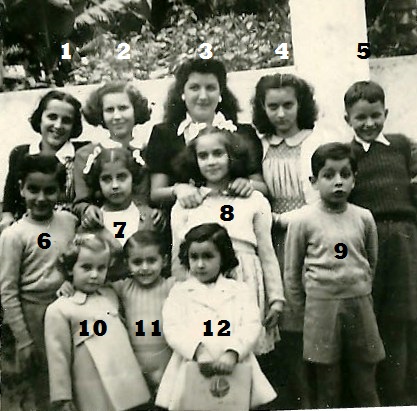 1.Aurelia Restano 2.Anita Restano 3.Lourdes Dotto 4.Teresa Pons 5.  ?  6.   ?    7   ?   8   ?..9.  ?10. Vivian Bassdone 11. Gerald Restano12.Ana Guillem.Ref.M.6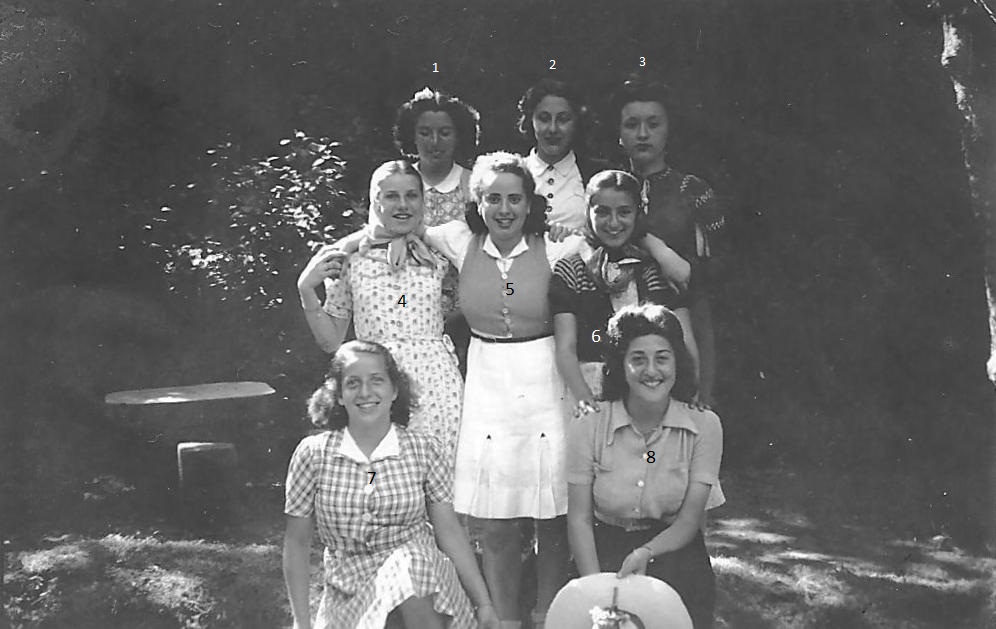 1                       2                          3 Alice O’Brien                     4  Flavia Gracia   5 Carmen Rodriguez   6  Anita Alcantara 7  Irene de Torres   8 Norah Benzequen